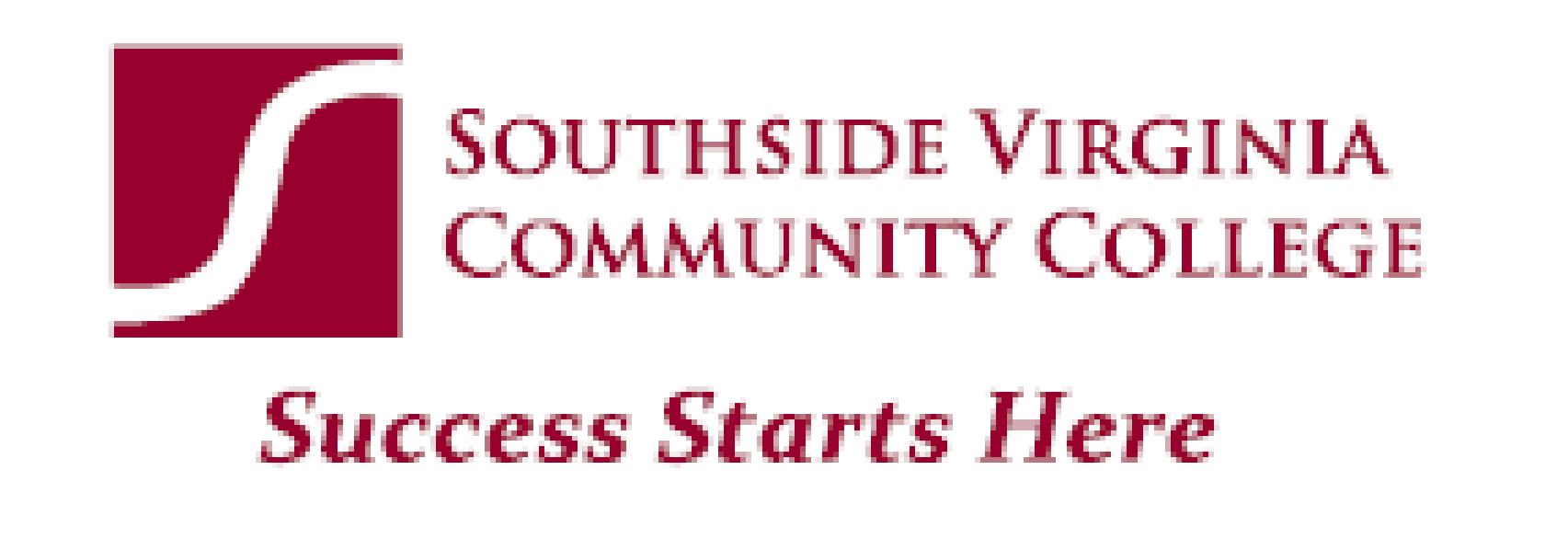 SVCC Associate of Applied Science Degree in Nursing ProgramLetter of Recommendation for Healthcare ExperienceApplicant and Supervisor/Employer InstructionsApplicants:Write or type your full name and SVCC Student ID number on the following recommendation form prior to submitting this to your current or recent supervisor for completion.Two options:Download this form and email it to your supervisor (after entering your name and ID number), with instructions to them to complete and email it directly back to: amanda.shook@southside.eduPrint this form and give it to your supervisor (after writing in your name and ID number). Also give them an envelope with a stamp and pre-addressed by you to:SVCC Nursing ProgramsChristanna Campus109 Campus DriveAlberta, VA 23821  Attn. Sabrina Williams, Nursing Administrative AssistantUse whichever option above is easier for you and your supervisor!Supervisors/Employers:Thank you for your time and feedback! Please complete the recommendation form provided by your employee and return it directly to Southside VA Community College Nursing Programs, either by email or by mail as directed above. Please return the completed form by April 10, 2023!If you have any questions, please contact our ADN Program Coordinator, Melissa Arthur, at melissa.arthur@southside.edu or 434-736-2214.SVCC Associate of Applied Science Degree in Nursing ProgramLetter of Recommendation for Healthcare ExperienceName of Applicant: _____________________________  SVCC ID Number: ________________This form is to be completed by a current or past supervisor in a healthcare-related field. These may include, but are not limited to, Certified Nursing Assistant (CNA), Licensed Practical Nurse (LPN), Medical Assistant, Pharmacy Technician, Patient Care Assistant (PCA), Care Partner, EMT (paid or volunteer), Respiratory Therapist, etc.To be completed by current/previous supervisor:Name of supervisor: ________________________________ Credentials: __________________Agency: __________________________________________ Phone Number: _______________Address: ____________________________________________________________________________________________________________________________________________________Applicant’s Job Title: _____________________________________________________________Dates of employment/volunteer work:  Start Date: _____________ End Date: ______________Signature: _______________________________________ Date:__________________Please rate applicant compared with others at similar stages in their careers.Strongly Agree (5)Agree(4)Disagree(1, 2)Strongly Disagree (0) Motivation/perseverance toward goalsAbility to work independentlyAbility to work well with othersReliabilityProfessionalismCommunicationFlexibilityStrongly recommend (5)Recommend (4)Recommend with reservations (1,2)Not recommended (0)Recommendation for acceptance